                                            F/I/4.2/03/01 – wyd. 7 z dn. 12.04.2016 r.Podstawa prawna:Ustawa z dnia 28 listopada 2014r. Prawo o aktach stanu cywilnego. Ustawa z dnia 25 lutego 1964 r. Kodeks rodzinny i opiekuńczy z dn. 25 lutego 1964 r. Ustawa z dnia 16 listopada 2006 r. o opłacie skarbowej. Rozporządzenie Ministra Finansów z dn. 28 września 2007 r. w sprawie zapłaty opłaty skarbowej.I. Wymagane dokumenty1. Dowód osobisty- do wgląduII. OpłatyOpłata skarbowa za przyjęcie oświadczenia o powrocie osoby rozwiedzionej do nazwiska, które nosiła przed zawarciem małżeństwa - 11, 00 zł.Opłatę należy wnieść w Kasie Urzędu Miejskiego w Płońsku - parter budynku, kasa czynna pon. od godz.8:00 –18:00 (przerwy 11:00 –11:30, 15:00 – 16:00) wt.- pt. od godz. 8:00 – 15:15 (przerwa 11:00 – 11:30) lub bezgotówkowo na konto Urzędu – nr rachunku 30 8230 0007 0004 5636 2000 0001 (Bank Spółdzielczy w Płońsku)III. Termin załatwienia sprawyNiezwłocznie                                           F/I/4.2/03/01 – wyd. 7 z dn. 12.04.2016 r.IV. Jednostka odpowiedzialnaUrząd Stanu Cywilnego, ul. Płocka 39, 09-100 Płońsk. pon. 8.00-18.00, wt.-pt. 8.00-16.00Przyjęcie dokumentów/Załatwienie sprawy:Urząd Stanu Cywilnego (wejście od ul.1 –ego Maja lub ul. ZWM)tel. 023 662 29 09e-mail: plonsk@plonsk.pl V. Tryb odwoławczyOdmowa przyjęcia oświadczenia następuje w formie decyzji, od której służy odwołanie do Wojewody Mazowieckiego za pośrednictwem Kierownika Urzędu Stanu Cywilnego w Płońsku  w terminie 14 dni od dnia jej doręczenia. V. UwagiOświadczenie o powrocie do nazwiska noszonego przed zawarciem małżeństwa można złożyć                   w ciągu 3 miesięcy od chwili uprawomocnienia się orzeczenia rozwodu przed Kierownikiem USC w Polsce, a za granicą przed Konsulem Rzeczypospolitej Polskiej. 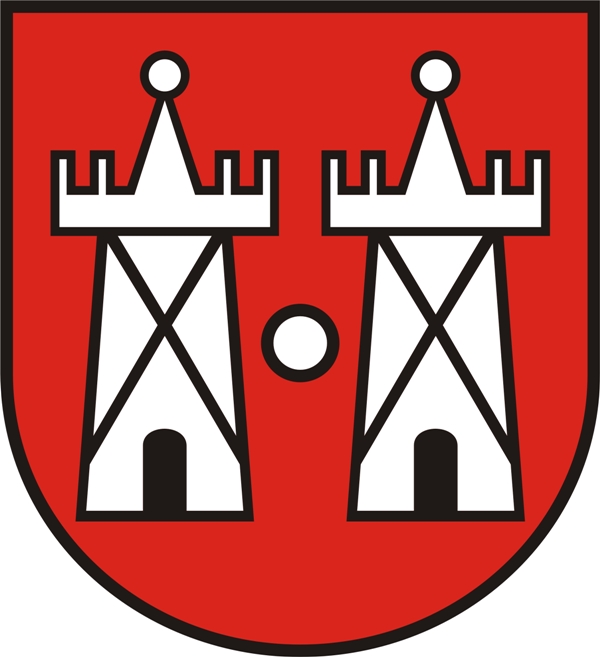 KARTA INFORMACYJNAUSC.K13KARTA INFORMACYJNAStrona 1 z 2POWRÓT DO NAZWISKA NOSZONEGO PRZED ZAWARCIEM MAŁŻEŃSTWAWydanie: 2 POWRÓT DO NAZWISKA NOSZONEGO PRZED ZAWARCIEM MAŁŻEŃSTWAData wydania:12.09.2016 r.KARTA INFORMACYJNAUSC.K13KARTA INFORMACYJNAStrona 2 z 2POWRÓT DO NAZWISKA NOSZONEGO PRZED ZAWARCIEM MAŁŻEŃSTWAWydanie: 2 POWRÓT DO NAZWISKA NOSZONEGO PRZED ZAWARCIEM MAŁŻEŃSTWAData wydania:12.09.2016 r.Opracowała/dataSprawdził/Zatwierdził/DataNr egz.B.Cywińska-Różycka,12.09.2016	PodinspektorA.Szymańska, 13.09.2016 r.Z-ca kierownika